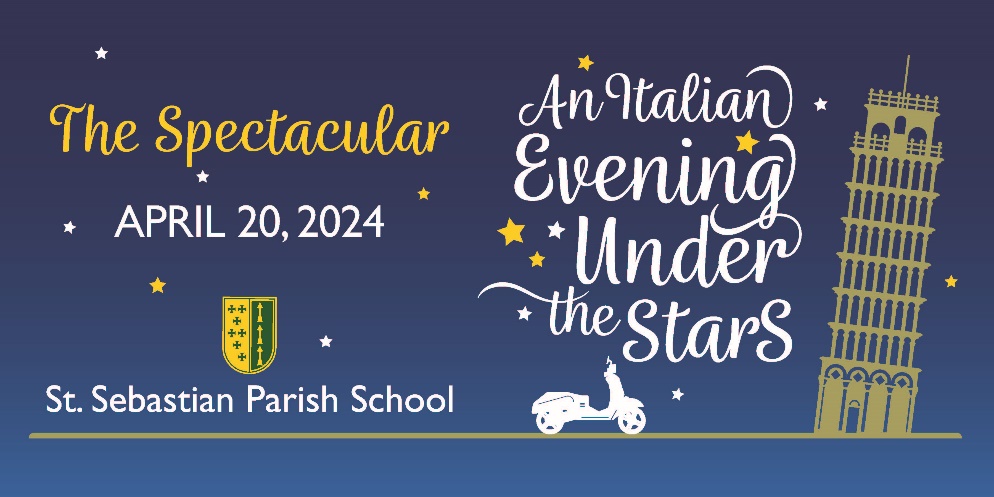 DINNER MENUWelcomeAntipasto Display
Passed Appetizers
Signature Drinks: Peach Bellini and ManhattansBeer and WineSalad Course
Plated Burrata Caprese Salad
Focaccia Bread with dipping oilDinner Course
ENTREES (Choice of One)
12 Hour Braised Osso Buco
Chicken Piccata
Roasted Portobello Caps, Roasted Tomato Risotto - Roasted Tomato
Side Dishes
Roasted Broccolini
Pasta Marinara Dessert
Individual Tiramisu 